Державний центр  зайнятостіІвано-Франківський обласний центр зайнятостівул.Деповська, 89-а, м.Івано-Франківськ, 76002, тел.(0342) 75-56-70, факс 75-56-14Е-mail : employment@ifocz.gov.ua Web: http://www.dcz.gov.ua/ifr  Код ЄДРПОУ 0349106225 червня 2021 року ПресрелізЯка категорія осіб шукає роботу в службі зайнятості Прикарпаття?«На початку червня 2021 року послуги обласної служби зайнятості отримували 11,3 тис. осіб, які мали статус безробітного, що на 28,8% менше, ніж на відповідну дату минулого року», - зазначає директор Івано-Франківського обласного центру зайнятості Василь Цимбалюк.Серед них за статтю переважають жінки – 64%, за віковими групами найбільше, а це 43% - зареєстровані безробітні у віці понад 45 років. А яка ситуація за рівнем освіти: 56% зареєстрованих безробітних мали вищу освіту, 30% – професійно-технічну, 14% – загальну середню освіту.За професійними групами, серед зареєстрованих безробітних переважають працівники:сфери торгівлі та послуг – 18% (продавець, кухар, соціальний робітник, охоронник, молодша медична сестра, бармен); службовці та керівники – 17% (директор малої торговельної фірми, менеджер (управитель),  менеджер із збуту, головний бухгалтер, начальник відділу, менеджер з реклами);  робітники з обслуговування устаткування та машин – 14% (оператор котельні, водій автотранспортних засобів, оператор заправних станцій, тракторист).фахівці – 12% (бухгалтер, сестра медична, агент рекламний, вихователь, фахівець, представник торговельний, експедитор);професіонали – 12% (спеціаліст державної служби, вчитель закладу загальної середньої освіти, економіст, юрист, фахівець із соціальної роботи).Дивіться детальніше в інфографіці.Слід зауважити, що служба зайнятості пропонує тільки вакансії з офіційним працевлаштуванням, оскільки легальна трудова діяльність є вигідною як роботодавцеві, так і найманому працівникові. Ви роботодавець та шукаєте працівників? З інформацією про професійно-кваліфікаційний склад безробітних можете ознайомитись за посиланням https://ifr.dcz.gov.ua/userSearch/resume?fbclid=IwAR3kwENB6UkIbCWx10TouhG59rR5vYiPlfofT4Lmx_F8TMho_SvNbkqlaMo. Відділ інформаційної роботи Івано-Франківського обласного центру зайнятостівул. Деповська, 89 ам.Івано-Франківськ, 76002(0342) 755614(097) 7030730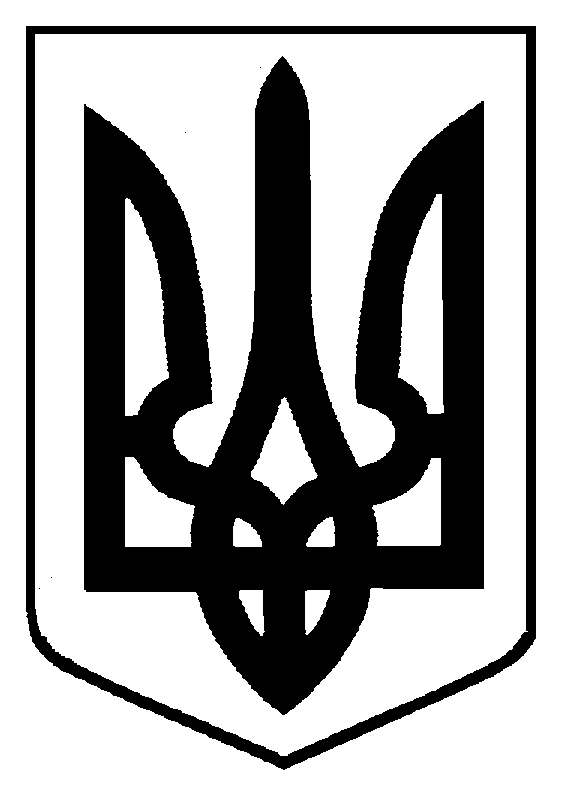 